ATTESTATION DE PRELEVEMENT.Je soussigné,                                                          ,agent  de la section Hygiène alimentaire du Centre d’Hygiène et de Salubrité Publique, atteste par la présente, avoir procédé au prélèvement des denrées alimentaires listées ci-dessous, au sein de l’établissement ……………………………………….NATURE OU TYPE ET QUANTITE : FOURNISSEUR : 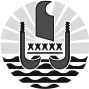 
POLYNéSIE FRANçAISEMinistère
de la sante 
et de la prevention 
en charge de la protection sociale généraliséeDIRECTION DE LA SANTE
------
Centre d’Hygiène et
de Salubrité Publique Le Chef de Centre,N°		 / MSP / DSP / CHSPPapeete, le de la section Hygiène Alimentaire du Centre d'hygiène et de salubrité publique 